CHRISTMAS LUNCH AT DALEMAIN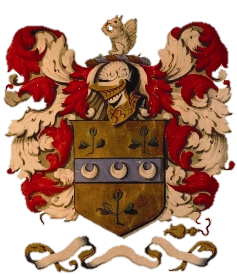 Pre-Order Form 2023Served Thursday 30th November-Monday 18th December(Sunday-Thursday) at 12-2.15pmBooking DetailsMenu ChoicesPlease advise us of numbers required beside each dish, as well as noting any dietary requirementsPlease return the completed Pre-Order Form and a £10 per person deposit at least 2 weeks before the date of your meal. We will then confirm your place is booked, with the remaining balance to be paid on the day.Completed forms can be returned to Dalemain Mansion, Dalemain, Penrith, CA11 0HB, or emailed to tourism@dalemain.com. For more information, please call us on 017684 86450, or visit the website: www.dalemain.com. NameContact Number/EmailTotal in PartyDate of LunchTime of Arrival How Did You Hear About Us?NumberDietary RequirementsKitchen Garden Leek and Sweet Potato Soup with Winter Spices (GF)Served with a Chive SconeChicken Liver and Brandy PateServed with our Beetroot & Apple Chutney and a Freshly Baked BaguetteTrio of Melon and Mint Fruit Cocktail (GF) (VE)Locally Reared Roast TurkeyWith Homemade Stuffing, Yorkshire Pudding & Chipolata SausageRich Dalemain Venison Casserole in Red Wine  Served with a Yorkshire PuddingLentil and Vegetable Lasagne (V)Traditional Christmas PuddingServed with Brandy SauceDalemain Special Celebration TrifleWith Rhubarb and StrawberriesMeringue Christmas WreathWith Berries and Cream